Οδηγίες για τον Συντονιστή Επιμόρφωσης ΠΡΙΝ τη μέρα του εκπαιδευτικούΝα διαβαστεί την 1.9.2020(εάν το σχολείο ενδιαφέρεται για το επιμορφωτικό πρόγραμμα«Εποικοδομητική Εξαποστάσεως Σχολική Εκπαίδευση»)Το πρόγραμμα είναι οργανωμένο σε 9 ενότητες-τμήματα διάρκειας από 10’ έως μισή ώρα, συνολικά 3:15’. Κάθε τμήμα έχει μια βιντεοσκοπημένη παρουσίαση διάρκειας 5-10’ (συνολικά 65’), και δραστηριότητες για τους συμμετέχοντες 5’-20’ (συνολικά 2.10’)Το εκπαιδευτικό υλικό αποτελείται από 9 «πακέτα»: που περιλαμβάνουν σύνδεσμο σε μια βιντεοδιάλεξη (5-10’), ένα αρχείο PowerPoint, και ένα αρχείο κειμένου. Τα τρία έχουν το ίδιο ουσιαστικά περιεχόμενο και καταλήγουν σε μια δραστηριότητα (5’-20’) για τους δασκάλους που συμμετέχουν. Όλα μαζί βρίσκονται σε ένα αρχείο «.zip».Οι βιντεοδιαλέξεις (που κατασκευάστηκαν με το Panopto του Ανοικτού Πανεπιστημίου Κύπρου - ΑΠΚυ) βρίσκονται στο αποθετήριο βίντεο του ΑΠΚυ. Τα αρχεία PowerPoint και Word είναι διαθέσιμα στο δικτυακό τόπο του Π.Ι. Όλα διατίθενται με άδεια Creative Commons Share Alike. Η εκτέλεση του προγράμματος απαιτεί μια μικρή προετοιμασία: Ορίζεται συντονιστής ο οποίος πρέπει αφενός να εξασφαλίσει την τεχνική/οργανωτική προετοιμασία και αφετέρου να συντονίσει την εκτέλεση του προγράμματος κυρίως όσο αφορά το χρόνο.Η τεχνική/οργανωτική προετοιμασία περιλαμβάνει:Λειτουργία φόρουμ συζητήσεων με μέλη τους συμμετέχοντες στο πρόγραμμα. Λειτουργικότητα φόρουμ υπάρχει σε όλα τα ψηφιακά περιβάλλοντα μάθησης καθώς και στο Teams. Αν το σχολείο έχει πρόσβαση σε Moodle, αυτό είναι το καλύτερο. Αλλιώς μπορεί να δημιουργηθεί ομάδα στο Microsoft Teams με μέλη τους συμμετέχοντες εκπαιδευτικούς στο επιμορφωτικό πρόγραμμα (ή χρήση υφιστάμενης ομάδας με μέλη τους εκπαιδευτικούς του σχολείου), η οποία θα χρησιμοποιηθεί ως χώρος συζήτησης γύρω από συγκεκριμένες θεματικές (βλ. οδηγίες πιο κάτω).Κατάλληλη αίθουσα και διαμόρφωσή της ώστε οι δάσκαλοι να μπορούν να συνεργαστούν σε μικρές ομάδες (3-4) λαμβάνοντας υπόψη και τον COVID19. Προκαθορισμός των ομάδων εργασίας για να μη χαθεί χρόνος. Δίκτυο στην αίθουσα, Υπολογιστής και βιντεοπροβολέας. Να δοκιμαστούν 2-3 βίντεο από πριν.Προσωπικοί υπολογιστές των συμμετεχόντων. Δεν είναι απαραίτητοι, αλλά θα διευκολύνουν την παρακολούθηση των βιντεοπαρουσιάσεων αν έχουν φορτωμένα τα αρχεία με τις διαφάνειες και τα κείμενα καιθα επιτρέψουν τη συμμετοχή στο φόρουμ κατά τη διάρκεια της επιμόρφωσηςΠίνακας ορατός σε όλους (ιδίως αν δεν δουλέψει καλά κάτι από την τεχνολογία)Ορίζεται rapporteur του οποίου κύριο καθήκον είναι να διευθύνει τις συζητήσεις και να διατυπώνει συμπεράσματα, όχι αναγκαστικά σε μορφή ομόφωνων διατυπώσεων αλλά και σε μορφή ερωτημάτων ή διιστάμενων απόψεων. Ιδιαίτερα σημαντική είναι η δουλειά του rapporteur στο τέλος (αναστοχασμός και επανατροφοδότηση)Είναι χρήσιμο οι συμμετέχοντες να έχουν κατεβάσει το εκπαιδευτικό υλικό (κείμενο και διαφάνειες) στον υπολογιστή τους από πριν και ίσως να τυπώσουν τα κείμενα (συνολικά περί τις 40 σελίδες).Καλό είναι ο συντονιστής να έχει δει από την προηγούμενη τα δύο πρώτα βίντεο, ή να διαβάσει τα δύο πρώτα κείμενα.Γενικές οδηγίες για το στήσιμο του φόρουμ:Για κάθε σχολείο που θα χρησιμοποιήσει αυτό το πρόγραμμα χρειάζεται ένα φόρουμ με εγγεγραμμένους χρήστες:τους εκπαιδευτικούς του σχολείου ονομαστικά, έναν επιπλέον με όνομα ‘Συντονιστής’, άλλον έναν με όνομα ‘Rapporteur’, τρεις ανώνυμους συμμετέχοντες (Δάσκαλος-1, Δασκάλα-2, Εκπαιδευτικός-3) εννέα θέματα συζητήσεων, τα εξής:Τ1 - ΠρόλογοςΤ2 - Οδηγίες Χρήσης - ΠροετοιμασίαΤ3 - Εισαγωγή στο πρόβλημαΤ4 - Κύκλος μαθήματος – Αντεστραμμένη τάξηΤ5 - Παράδειγμα κύκλου - ΦόρουμΤ6 - Παιδαγωγικά ζητήματαΤ7 - Εβδομαδιαίο ωρολόγιο πρόγραμμαΤ8 - Η δουλειά μαθητή και δασκάλουΤ9 - Αναστοχασμός κ Κλείσιμοαπό ένα θέμα συζήτησης για κάθε ομάδα. Αυτό θα το κάνει ο συντονιστής του σχολείου και θα δώσει ως θέμα τα ονόματα των μελών της ομάδας.Οδηγίες για στήσιμο χώρου συζητήσεων στο Microsoft Teams:Για κάθε ένα σχολείο που θα χρησιμοποιήσει αυτό το πρόγραμμα χρειάζεται να υπάρχει ένας χώρος συζητήσεων, γύρω από συγκεκριμένες θεματικές. Για το σκοπό αυτό μπορεί να δημιουργηθεί μια ομάδα στο Microsoft Teams, με μέλη τους συμμετέχοντες στο επιμορφωτικό πρόγραμμα. Αν υπάρχει ήδη ομάδα στο σχολείο, με μέλη τους εκπαιδευτικούς του σχολείου, μπορεί εναλλακτικά να αξιοποιηθεί αυτή.Αφού δημιουργηθεί η ομάδα, δημιουργήστε ένα νέο κανάλι με το όνομα «Εποικοδομητική Εξαποστάσεως Σχολική Εκπαίδευση»Στο κανάλι αυτό, κάτω από την καρτέλα “Posts”, ξεκινήστε εννέα (9) συνομιλίες για τα πιο κάτω θέματα. Για να ξεκινήσετε τις συνομιλίες, απλά γράψετε τον τίτλο τις θεματικής και ακολούθως επιλέξετε αποστολή.  Επαναλάβετε την ίδια διαδικασία για όλα τα θέματα.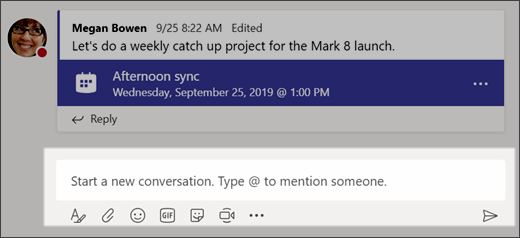 Εννέα (9) θέματα συζητήσεων: Τ1 - ΠρόλογοςΤ2 - Οδηγίες Χρήσης - ΠροετοιμασίαΤ3 - Εισαγωγή στο πρόβλημαΤ4 - Κύκλος μαθήματος – Αντεστραμμένη τάξηΤ5 - Παράδειγμα κύκλου - ΦόρουμΤ6 - Παιδαγωγικά ζητήματαΤ7 - Εβδομαδιαίο ωρολόγιο πρόγραμμαΤ8 - Η δουλειά μαθητή και δασκάλουΤ9 - Αναστοχασμός κ ΚλείσιμοΟι συμμετέχοντες που θα συμμετέχουν σε μία συζήτηση, χρειάζεται να γράφουν το δικό τους σχόλιο, αφού πρώτα επιλέξουν «reply» κάτω από τον αντίστοιχο χώρο της συζήτησης. 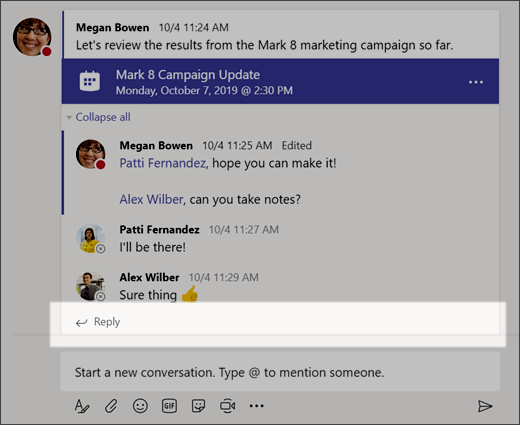 